Compare the graph of  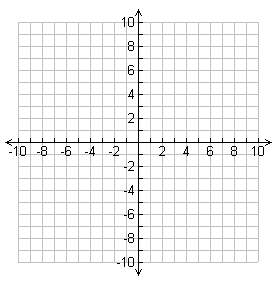 Identify the following key characteristics for the following graph:DomainRangex-interceptsy-interceptsintervals of increaseinterval of decreasepositive intervalnegative intervalmaximum minimumend behaviorCompare the graph of  (x)1/3 - 1Identify the following key characteristics for the following graph:DomainRangex-interceptsy-interceptsintervals of increaseinterval of decreasepositive intervalnegative intervalmaximum minimumend behavior